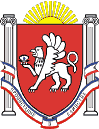 Новоандреевский сельский советСимферопольского района Республики Крым32 сессия  01 созываРЕШЕНИЕ   №  39/16с. Новоандреевка 								                 от 11.08.2016г.О порядке участия Новоандреевского сельского поселения в межмуниципальном сотрудничествеВ соответствии с пунктом 4 статьи 8 Федерального закона от 06.10.2003 № 131-ФЗ «Об общих принципах организации местного самоуправления в Российской Федерации», Уставом муниципального образования Новоандреевское сельское поселение Симферопольского района Республики Крым,Новоандреевский сельский совет РЕШИЛ:1. Утвердить Положение «О порядке участия Новоандреевского сельского поселения в межмуниципальном сотрудничестве» (прилагается).2. Обнародовать настоящее решение путем размещения его на информационном стенде администрации Новоандреевского сельского поселения (первый этаж здания администрации Новоандреевского сельского поселения, расположенного по адресу: Симферопольский р-н., с. Новоандреевка, ул. Победы 36), а также разместить его на официальном сайте Новоандреевского сельского поселения (новоандреевка.рф)3. Решение вступает в силу с момента его обнародования.Председатель Новоандреевского сельского советаГлава администрации Новоандреевского сельского поселения		    	                В.Ю. ВайсбейнПриложение к решению 39 сессии Новоандреевского сельского совета 01 созываСимферопольского района Республики Крым№ 39/16 от 11.08.2016гПоложение
о порядке участия Новоандреевского сельского поселения в межмуниципальном сотрудничестве1. Общие положения1.1. Настоящее Положение определяет порядок участия Новоандреевского сельского поселения в межмуниципальном сотрудничестве в соответствии с Федеральным законом от 06.10.2003 № 131-ФЗ «Об общих принципах организации местного самоуправления в Российской Федерации», Уставом муниципального образования Новоандреевское сельское поселение Симферопольского района Республики Крым,1.2. Под межмуниципальным сотрудничеством понимается направление деятельности органов местного самоуправления Новоандреевского сельского поселения, призванное способствовать выражению и защите общих интересов муниципальных образований, эффективному решению задач местного значения и осуществлению прав граждан на местное самоуправление, обеспечению взаимодействия органов местного самоуправления.2. Цели и задачи межмуниципального сотрудничества2.1. Межмуниципальное сотрудничество осуществляется в интересах населения Новоандреевского сельского поселения в целях:- содействия развитию местного самоуправления;- выражения и защиты общих интересов муниципальных образований;- повышения эффективности решения вопросов местного значения;- организации взаимодействия органов местного самоуправления муниципальных образований по вопросам местного значения;- объединения финансовых средств, материальных и иных ресурсов муниципальных образований для совместного решения вопросов местного значения;- обмена опытом в области организации и осуществления местного самоуправления;- формирования условий стабильного развития экономики муниципальных образований в интересах повышения жизненного уровня и качества жизни населения;- организации и проведения совместных конкурсов на право заключения концессионных соглашений в отношении муниципального имущества;- в иных целях, не противоречащих законодательству Российской Федерации.2.2. Для достижения целей в международном и межмуниципальном сотрудничестве определяются следующие задачи органов местного самоуправления Новоандреевского сельского поселения:- выработка единых подходов в согласованных сферах деятельности по решению вопросов местного значения;- принятие решений по разработке и реализации совместных проектов и программ по решению вопросов местного значения;- содействие в разработке и внедрении прогрессивных технологий, оборудования и современных методов организации труда в системах жизнеобеспечения муниципальных образований;- содействие всестороннему развитию городской среды обитания, инфраструктуры социальной сферы, культуры, образования, спорта, возможностей досуга и отдыха;- обмен опытом в различных сферах деятельности городского округа;- иные задачи, не противоречащие законодательству Российской Федерации.3. Формы осуществления межмуниципального сотрудничества3.1. В зависимости от целей и организационно-правового содержания межмуниципальное сотрудничество может осуществляться в трех основных формах:- образование советов и иных объединений муниципальных образований;- заключение договоров и соглашений о сотрудничестве, совместной деятельности;- создание хозяйственных и некоммерческих межмуниципальных организаций.3.2. Межмуниципальные хозяйственные общества и некоммерческие организации осуществляют свою деятельность в соответствии с Гражданским кодексом Российской Федерации, Федеральным законом «О некоммерческих организациях», иными федеральными законами.4. Порядок участия в межмуниципальном сотрудничестве4.1. Решение о создании межмуниципальной организации или участии Новоандреевского сельского поселения в организациях межмуниципального сотрудничества принимается Новоандреевским сельским советом по представлению Главы Новоандреевского сельского поселения.4.2. При необходимости создания межмуниципальной организации или участия Новоандреевского сельского поселения в организациях межмуниципального сотрудничества, по поручению Главы  Новоандреевского сельского поселения, заместитель главы Администрации Новоандреевского сельского поселения, проводит переговоры с должностными лицами других муниципальных образований, либо представителями иных организаций, подготавливает все необходимые документы и предоставляет их на рассмотрение Главе Новоандреевского сельского поселения для принятия решения о целесообразности участия в межмуниципальном сотрудничестве.4.3. Для принятия решения об участии в межмуниципальном сотрудничестве Администрация Новоандреевского сельского поселения направляет в Новоандреевский сельский совет следующие документы:- проект решения о вхождении Новоандреевского сельского поселения в межмуниципальное объединение либо участии в межмуниципальном сотрудничестве с другими муниципальными образованиями;- учредительные документы (проекты учредительных документов) организации межмуниципального сотрудничества либо проект договора или соглашения об установлении межмуниципальных связей и отношений;- документы, характеризующие возможности организации межмуниципального сотрудничества;- финансово-экономическое обоснование участия Новоандреевского сельского поселения в организации межмуниципального сотрудничества;- другие документы, предусмотренные законодательством Российской Федерации и муниципальными правовыми актами.4.4. В соответствии с принятым решением об участии Новоандреевского сельского поселения  в межмуниципальном сотрудничестве Глава Новоандреевского сельского поселения:- представляет интересы Новоандреевского сельского поселения в межмуниципальных объединениях;- от имени Новоандреевского сельского поселения подписывает учредительные документы организации межмуниципального сотрудничества, договоры и соглашения об установлении межмуниципальных связей и отношений;- осуществляет иные полномочия, установленные законодательством Российской Федерации и учредительными документами межмуниципальной организации;4.5. Администрация Новоандреевского сельского поселения в пределах средств, предусматриваемых в бюджете города на очередной финансовый год, осуществляет:- перечисление (оплату) членских взносов и иных платежей, установленных учредительными документами организации межмуниципального сотрудничества;- выполнение обязательств в соответствии с заключенными договорами и соглашениями об установлении межмуниципальных связей и отношений;- передачу имущества, денежных средств создаваемой организации межмуниципального сотрудничества;- участие в проведении мероприятий межмуниципальных объединений, членами которых является Новоандреевского сельского поселения.5. Порядок прекращения межмуниципального сотрудничества5.1. Решение о выходе из межмуниципального объединения принимается решением Новоандреевского сельского совета в соответствии с законодательством Российской Федерации и учредительными документами межмуниципальной организации.5.2. Расторжение межмуниципального соглашения или договора производится в порядке, установленном законодательством Российской Федерации и соответствующим соглашением или договором.